LOYOLA COLLEGE (AUTONOMOUS), CHENNAI – 600 034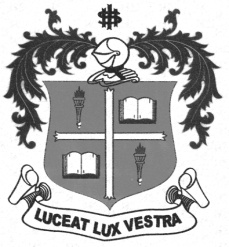 B.B.A. DEGREE EXAMINATION – BUSINESS ADMINISTRATIONFIRST SEMESTER – NOVEMBER 2012BU 1501 - BUSINESS ENVIRONMENT                 Date : 10/11/2012 	Dept. No.	        Max. : 100 Marks                 Time : 1:00 - 4:00 PART – AAnswer ALL questions:								(10 x 2 = 20 marks)Define Business Environment.Write a note on GDP.Define Capitalism.What is Environment analysis?What is WTO?Define Business Ethics.What is Laissez Faire Policy?What is meant by Constitutional Environment?Write a note on Fiscal Deficit.State the Fundamental rights of a person under the Indian Constitution.PART – BAnswer any FIVE questions: 							(5 x 8 = 40 marks)Explain SWOT analysis.What is Mixed Economy?  What are its features?State the main principles of GATT.What are the rights of consumers under the Consumer Protection Act, 1986?How does globalization have effect on business?Explain briefly the unfair trade practices.Briefly describe the provisions of Right to Information Act, 2005.What are the intermediate functions of the state?PART – CAnswer any TWO questions: 						          (2 x 20 = 40 marks) What are the factors influencing the Indian Business Environment?Explain the economic roles of the Government.Describe the social responsibilities of business towards owners, employees, customers and the community.$$$$$$$